送付先　FAX03-3357-2850　Email　sakai@autocamp.or.jp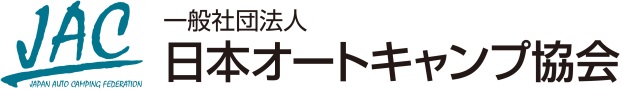 キャンプ場経営研究会－人気キャンプ場の集客ノウハウと訪日キャンパー集客のため必要施設－　　　　　　　　　　　　　　　　　　　　　　　　　　   　　　　会　期　2018年２月20日上記研究会に申込みます。キャンプ場名所在地　〒　　　　－電　　　　話　　（　　　　　）　　　　　　－代表者の携帯　　（　　　　　）　　　　　　－FAXメールアドレス　　　　　　　　　@参加者名　　　　　　　　　　　　　　　　　　　　　　　　　　男・女参加者名　　　　　　　　　　　　　　　　　　　　　　　　　　男・女参加者名　　　　　　　　　　　　　　　　　　　　　　　　　　男・女講演への質問・ディスカッションなどで希望する内容がありましたらご記入下さい。